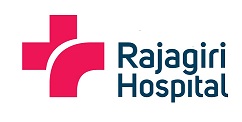 RAJAGIRI HOSPITALChunangamvely, Aluva-683112Ph. No. 0484 – 718 4000/ 718 4002/ 718 4005, E-mail: academic.coord@rajagirihospital.com (To be filled in the applicant’s own handwriting)Application for admission to CCT – EM (SEMI) & MRCEM (UK) Name in full      (Block Letters)              Address for communication                          Date of Birth (DDMMYYYY)                                                                                   4.  Gender   :  Male ( ) Female ( )  5.  Religion (Mention Community)  6.  Name of parish if the candidate is a Christian                       7. Telephone No. Candidate			Parent/ Guardian8.  Name, Address & Occupation                 of Father or Guardian                          9.  Annual family income                                   10. Educational Qualifications of the candidate11. Name of College / University & Year of   Passing      		   12. Council Name & Registration Number			13. Blood Group14.	 Nationality15. PAN Number					     16.  Additional Qualifications if any          Computer Skills   17.  Previous experience, if any   (specify your designation, name and address of employer & duration of work there) 18.  Present employment if any   (specify your designation, name and   address of employer & duration of work there)19.  Extracurricular activities                            (Religious, Social and Sports & Games)      (Attach separate sheet if needed)   Enclosures1. Self-Attested copy of Mark Sheet and MBBS Certificate. 2. Self -Attested copy of TCMC Registration3. Self -Attested copy of Birth Certificate.4. Conduct/Character certificate from the Head of the Institution where the candidate last studied.5. Self –Attested copy of experience certificate, if applicable.6. Recent passport size photographs Declaration               I…………………………………………..Son/Daughter of …………………………………hereby assure that the particulars given in this form are true to the best of my knowledge. I promise to abide by the rules & regulations of Rajagiri Hospital if admitted for the course.Signature of student Place:					Date    :  *Incomplete applications are liable to be rejected.Form No.Please attach recent Passport size Photograph (Self Attested)Pin Code :E-mail ID : E-mail ID : E-mail ID : E-mail ID : E-mail ID : E-mail ID : E-mail ID :  Mob: Res : Mob: Res :